Pod materijalnom i kaznenom odgovornošću izjavljujem  (naziv prijavitelja, OIB)da prijavljena aktivnost nije kupljena / neće biti kupljena od prodavatelja fizičkih i pravnih osoba s kojima sam a) srodnik po krvi u prvoj ili pobočnoj liniji do četvrtog stupnja, srodnici po tazbini do drugog stupnja, bračni ili izvanbračni drug, bez obzira na to je li brak prestao, posvojitelj i posvojenikb) vlasnički i/ili upravljački povezan neovisno o udjelu vlasničkih, glasačkih ili upravljačkih pravac) te od pravne osobe čiji su osnivači/članovi/osobe ovlaštene za zastupanje srodnici mi po krvi u prvoj ili u pobočnoj liniji do četvrtog stupnja, srodnici po tazbini do drugog stupnja, bračni ili izvanbračni drug, bez obzira na to je li brak prestao, posvojitelj i posvojenikPod krivičnom i materijalnom odgovornošću izjavljujem da su svi navedeni podaci u obrascu istiniti.     DA   NEMjesto i datum:__________________________________ Ispunio i za točnost podataka odgovora (potpis):___________________________________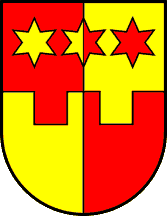 KRAPINSKO-ZAGORSKA ŽUPANIJAUPRAVNI ODJEL ZA GOSPODARSTVO, POLJOPRIVREDU, PROMET I KOMUNALNU INFRASTRUKTURU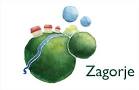 ZAHTJEV ZA POTPORU ZAPOVEĆANJE STOČARSKE PROIZVODNJE NA PODRUČJU KRAPINSKO-ZAGORSKE ŽUPANIJE1.OPĆI PODACI O PODNOSITELJU ZAHTJEVA IME I PREZIME  (odgovorne osobe)NAZIV OPG-a/OBRTA/TRGOVAČKOG DRUŠTVA/ZADRUGE ADRESA PREBIVALIŠTA/SJEDIŠTA (mjesto, ulica, kb)GRAD/OPĆINA (br. pošte, naziv)BROJ TEL/MOB/E-MAILMATIČNI BROJ POLJOPRIVREDNOG GOSPODARSTVAOIBIDENTIFIKACIJSKA KARTICA GOSPODARSTVA (SERIJSKI BROJ)JEDINSTVENI IDENTIFIKACISKI BROJ GOSPODARSTVANAZIV BANKE I SJEDIŠTE BROJ ŽIRO RAČUNASTRUČNA SPREMA ODGOVORNE OSOBE/NOSITELJASTATUS ZAPOSLENJA ODGOVORNE OSOBE (isključivo na vlastitom PG-u/ kod drugog poslodavca/umirovljenikEKONOMSKA VELIČINA GOSPODARSTVA (izraženo u eurima)BROJ GRLA NA GOSPODARSTVU (broj teladi, broj junadi, broj krava i broj bikova)2. PODACI O PROIZVODNJI2. PODACI O PROIZVODNJI2. PODACI O PROIZVODNJIRED.BR.VRSTA PROIZVODNJE KAPACITET PROIZVODNJE1.2.3.3. PODACI O JUNICAMA I BIKU (koji su predmet kupnje)3. PODACI O JUNICAMA I BIKU (koji su predmet kupnje)3. PODACI O JUNICAMA I BIKU (koji su predmet kupnje)3. PODACI O JUNICAMA I BIKU (koji su predmet kupnje)3. PODACI O JUNICAMA I BIKU (koji su predmet kupnje)3. PODACI O JUNICAMA I BIKU (koji su predmet kupnje)3. PODACI O JUNICAMA I BIKU (koji su predmet kupnje)RED.BROJŽIVOTNI BROJIME ŽIVOTINJEPASMINADATUM TELJENJAUKUPAN TROŠAK BEZ PDV-a (u eurima)UKUPAN TROŠAKS PDV-om (u eurima)1.2.3.4.4. OPIS POLJOPRIVREDNOG GOSPODARSTVA S OPISOM PLANIRANOG ULAGANJApotrebno je ukratko opisati poljoprivredno gospodarstvo, informacije o korisniku uključujući i obrazovanje te profesionalno iskustvo, opis poljoprivrednog gospodarstva uključujući površinu i broj stoke, postojeću proizvodnju, trenutno stanje materijalne imovine (oprema, mehanizacija, građevine itd.), prihod od prodaje, detaljan cilj i opis kupnje grla junica i bika….4. OPIS POLJOPRIVREDNOG GOSPODARSTVA S OPISOM PLANIRANOG ULAGANJApotrebno je ukratko opisati poljoprivredno gospodarstvo, informacije o korisniku uključujući i obrazovanje te profesionalno iskustvo, opis poljoprivrednog gospodarstva uključujući površinu i broj stoke, postojeću proizvodnju, trenutno stanje materijalne imovine (oprema, mehanizacija, građevine itd.), prihod od prodaje, detaljan cilj i opis kupnje grla junica i bika….4. OPIS POLJOPRIVREDNOG GOSPODARSTVA S OPISOM PLANIRANOG ULAGANJApotrebno je ukratko opisati poljoprivredno gospodarstvo, informacije o korisniku uključujući i obrazovanje te profesionalno iskustvo, opis poljoprivrednog gospodarstva uključujući površinu i broj stoke, postojeću proizvodnju, trenutno stanje materijalne imovine (oprema, mehanizacija, građevine itd.), prihod od prodaje, detaljan cilj i opis kupnje grla junica i bika….4. OPIS POLJOPRIVREDNOG GOSPODARSTVA S OPISOM PLANIRANOG ULAGANJApotrebno je ukratko opisati poljoprivredno gospodarstvo, informacije o korisniku uključujući i obrazovanje te profesionalno iskustvo, opis poljoprivrednog gospodarstva uključujući površinu i broj stoke, postojeću proizvodnju, trenutno stanje materijalne imovine (oprema, mehanizacija, građevine itd.), prihod od prodaje, detaljan cilj i opis kupnje grla junica i bika….4. OPIS POLJOPRIVREDNOG GOSPODARSTVA S OPISOM PLANIRANOG ULAGANJApotrebno je ukratko opisati poljoprivredno gospodarstvo, informacije o korisniku uključujući i obrazovanje te profesionalno iskustvo, opis poljoprivrednog gospodarstva uključujući površinu i broj stoke, postojeću proizvodnju, trenutno stanje materijalne imovine (oprema, mehanizacija, građevine itd.), prihod od prodaje, detaljan cilj i opis kupnje grla junica i bika….4. OPIS POLJOPRIVREDNOG GOSPODARSTVA S OPISOM PLANIRANOG ULAGANJApotrebno je ukratko opisati poljoprivredno gospodarstvo, informacije o korisniku uključujući i obrazovanje te profesionalno iskustvo, opis poljoprivrednog gospodarstva uključujući površinu i broj stoke, postojeću proizvodnju, trenutno stanje materijalne imovine (oprema, mehanizacija, građevine itd.), prihod od prodaje, detaljan cilj i opis kupnje grla junica i bika….4. OPIS POLJOPRIVREDNOG GOSPODARSTVA S OPISOM PLANIRANOG ULAGANJApotrebno je ukratko opisati poljoprivredno gospodarstvo, informacije o korisniku uključujući i obrazovanje te profesionalno iskustvo, opis poljoprivrednog gospodarstva uključujući površinu i broj stoke, postojeću proizvodnju, trenutno stanje materijalne imovine (oprema, mehanizacija, građevine itd.), prihod od prodaje, detaljan cilj i opis kupnje grla junica i bika….